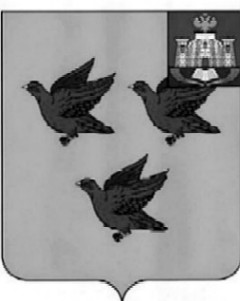 РОССИЙСКАЯ ФЕДЕРАЦИЯОРЛОВСКАЯ ОБЛАСТЬАДМИНИСТРАЦИЯ ГОРОДА ЛИВНЫПОСТАНОВЛЕНИЕ2 октября 2019 года                                                                                           № 688                                                                                                 г. ЛивныО внесении изменений в постановлениеадминистрации города Ливны от 30 декабря 2013 года №102 «Об утверждении  муниципальной программы «Комплексное развитие систем коммунальной инфраструктуры  города Ливны Орловской области на 2014-2030 годы»     В соответствии с Федеральным законом от 6 октября 2003 года №131-ФЗ «Об общих принципах организации местного самоуправления в Российской Федерации» администрация города п о с т а н о в л я е т:     1.  Внести в приложение к постановлению администрации города Ливны от 30 декабря 2013 года №102 «Об утверждении муниципальной программы «Комплексное развитие систем коммунальной инфраструктуры города Ливны Орловской области на 2014-2030 годы» следующие изменения:    1.1 Дополнить приложение 2 к муниципальной программе «Комплексное развитие систем коммунальной инфраструктуры города Ливны Орловской области на 2014-2030 годы» таблицей «Техническое диагностирование и экспертиза промышленной безопасности газопроводов и технических устройств»  согласно приложению 1.    1.2 Приложение 3 к муниципальной программе «Комплексное развитие систем коммунальной инфраструктуры города Ливны Орловской области на 2014-2030 годы» дополнить  пунктами 7,8 согласно приложению 2.   1.3 Приложение 4  к муниципальной программе «Комплексное развитие систем коммунальной инфраструктуры города Ливны Орловской области на 2014-2030 годы» дополнить пунктом 8 согласно приложению 3.       2. Опубликовать   настоящее постановление  в газете «Ливенский вестник» и разместить на сайте http://www.adminliv.ru.    3.Контроль за исполнением настоящего постановления возложить на  заместителя главы администрации города Ливны по жилищно-коммунальному хозяйству и строительству А.И. Кожухова Глава города                                                                                                     С.А. ТрубицинПриложение 1к постановлению администрациигорода Ливны                                                                                                                                                               2 октября 2019 г. № 688Техническое диагностирование и экспертиза промышленной безопасности газопроводов и технических технических устройств (ШРП) Приложение 2к постановлению администрациигорода Ливны                                                                                                                                                                от   2 октября 2019 г. № 688"Приложение 3к постановлению администрациигорода Ливны                                                                                                                                                                от   2 октября 2019 г. № 688"№ п/пГод реализацииСумма, тыс.руб.Кол-во, ед.Источник финансирования12020600,0011 ед. ШРП5 газопроводов 255,87м.Местный бюджет(управление муниципального имущества)22021400,009 ед. ШРПМестный бюджет(управление муниципального имущества)32022600,0013 ед. ШРПМестный бюджет(управление муниципального имущества)4Итого:1600,033 ед. ШРП5 газопроводов 255,87м.N п/пНаименование мероприятийВводимая мощностьПрогноз затрат (всего) (млн. руб.)Прогноз затрат (всего) (млн. руб.)Прогноз затрат (всего) (млн. руб.)Прогноз затрат (всего) (млн. руб.)Предполагаемый источник финансированияN п/пНаименование мероприятийВводимая мощностьПредполагаемый источник финансированияN п/пНаименование мероприятийВводимая мощностьВсегов том числе по этапамв том числе по этапамв том числе по этапамПредполагаемый источник финансированияN п/пНаименование мероприятийВводимая мощностьВсего2014 - 20162017 - 20202021 - 2030Предполагаемый источник финансирования123456787Техническое перевооружение котельной по адресу г. Ливны, ул. Заливенская,611,0 Мвт3,7360,934местный бюджет8Техническое перевооружение котельной по адресу г. Ливны, ул. Садовая,90,3 Мвт2,10,051,6местный бюджетN п/пНаименование мероприятийПрогноз затрат (всего) (млн. руб.)Прогноз затрат (всего) (млн. руб.)Прогноз затрат (всего) (млн. руб.)Прогноз затрат (всего) (млн. руб.)Прогноз затрат (всего) (млн. руб.)Прогноз затрат (всего) (млн. руб.)Прогноз затрат (всего) (млн. руб.)Предполагаемый источник финансированияN п/пНаименование мероприятийВсегов том числе по годамв том числе по годамв том числе по годамв том числе по годамв том числе по годамв том числе по годамПредполагаемый источник финансированияN п/пНаименование мероприятийВсего201420152016201720182019 - 2030Предполагаемый источник финансирования123456789108Строительство сетей водоснабжения на участке индивидуальной жилой застройки в районе ул. Южная в г. Ливны Орловской области (ул. Николая Турбина, ул. Аркадия Шипунова, ул. Сергея Белоцерковского, пер. Дачный, пер. Почтовый, пер. Светлый)».5,3765,376местный бюджет